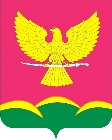 АДМИНИСТРАЦИЯ НОВОТИТАРОВСКОГОСЕЛЬСКОГО ПОСЕЛЕНИЯ ДИНСКОГО РАЙОНАПОСТАНОВЛЕНИЕот 04.10.2022                                                                                                    № 804ст. НовотитаровскаяО признании утратившими силу некоторых постановлений администрации Новотитаровского сельского поселения Динского района В соответствии с Федеральным законом от 06.10.2003 № 131-ФЗ «Об общих принципах организации местного самоуправления в Российской Федерации», в соответствии с уставом Новотитаровского сельского поселения, п о с т а н о в л я ю:Признать утратившими силу:1.1 Постановление администрации Новотитаровского сельского поселения Динского района от 11.07.2022 № 551 «О введении особого противопожарного режима на территории Новотитаровского сельского поселения Динского района в летний пожароопасный период 2022 года».1.2 Постановление администрации Новотитаровского сельского поселения Динского района от 20.09.2022 № 777 «О введении особого противопожарного режима на территории Новотитаровского сельского поселения Динского района в летний пожароопасный период 2022 года».2. И.о. начальника отдела ЖКХ, транспорта, малого и среднего бизнеса (Рыжакова) Новотитаровского сельского поселения разместить настоящее постановление и обнародовать на официальном сайте администрации Новотитаровского сельского поселения Динского района – www.novotitarovskay.info2. Контроль за выполнением настоящего постановления оставляю за собой.3. Постановление вступает в силу со дня его подписания.Исполняющий обязанности главы Новотитаровского сельского поселения			                                                  Г.Н.Черныш